愛知県防災安全局県民安全課安全なまちづくりグループ　行「性暴力被害防止セミナー」参加申込書下記必要事項を御記入の上、メール、ＦＡＸ又は郵送でお申し込みください。※１　御記入いただいた情報は、本事業のみに利用します。※２　参加者氏名欄が不足する場合は、この用紙を複写して使用してください。※３　メールでお申込みの場合は、件名を「性暴力被害防止セミナー申込み」とし、上記の事項をメール本文に明記してお送りください。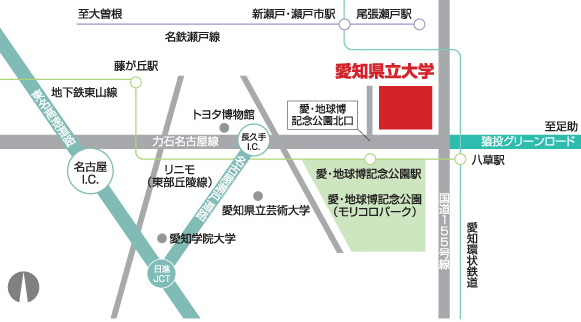 団体・企業名（個人の方は記載不要）住　所〒〒〒〒〒連 絡 先（団体・企業の場合は担当者）担当者氏名連 絡 先（団体・企業の場合は担当者）電話番号FAX番号連 絡 先（団体・企業の場合は担当者）メールアドレスメールアドレス参加者氏名参加者氏名参加者氏名参加者氏名参加者氏名